РУКОВОДСТВО ПОЛЬЗОВАТЕЛЯ98957020.425180.060.И3.06-2Листов 45Москва 2023СодержаниеПеречень терминов и сокращений	41	Введение	51.1	Полное наименование системы	51.2	Область применения	51.3	Описание возможностей	61.4	Используемые роли в системе	61.5	Уровень подготовки пользователей	61.6	Перечень эксплуатационной документации	72	Назначение и условия применения	82.1	Назначение ФК	82.2	Условия применения	83	Подготовка к работе	93.1	Порядок загрузки программ и данных	93.2	Порядок проверки работоспособности	134	Описание операций	144.1	Работа с реестрами	144.1.1	Описание статусов реестров и документов	144.1.2	Формирование реестра специальной социальной выплаты работникам медицинских и иных организаций (ПП РФ № 1762 – Ковид)	144.1.3	Формирование реестра специальной социальной выплаты отдельным категориям медицинских работников (ПП РФ № 2568)	164.1.4	Работа с документами	174.1.5	Отправка реестра на рассмотрение в СФР	254.1.6	Контроль взаимодействия с сервисами	274.1.7	Импорт реестра в формате XML	304.1.8	Запрос статуса выплаты	314.2	Работа со справочниками	314.2.1	Справочник организации	314.2.2	Справочник сотрудников	324.3	Управление фильтрами и сортировка документов	344.4	Работа с извещениями	344.4.1	Запрос извещений из СЭДО	344.5	Отображение полей	364.6	Формирование выгрузки	374.7	Работа с МЧД	375	Аварийные ситуации	396	Рекомендации по освоению	40Перечень терминов и сокращенийВведениеПолное наименование системыПолное наименование автоматизированной системы – функциональный компонент «Прямые выплаты страхового обеспечения» модуль АРМ «Лечебно-профилактическое учреждение» подсистемы управления страховыми выплатами на случай временной нетрудоспособности и в связи с материнством ФГИС ЕИИС «Соцстрах».Модернизированная версия АРМ ЛПУ (далее – АРМ СВ-М) предназначена для формирования и отправки реестров сведений о получателях специальных социальных выплат.В настоящем руководстве приведено описание основных операций, выполняемых АРМ СВ-М, а также представлены примеры экранных форм и сообщений используемых в АРМ СВ-М.Область примененияАРМ СВ-М – это специальное ПО, предназначенное для использования в медицинских и иных организациях, оказывающих медицинскую помощь, чьи работники являются получателями специальных социальных выплат:В соответствии с Правилами осуществления СФР в 2023 году специальных социальных выплат, принятыми Постановлением правительства РФ № 2568 от 31.12.2022, медицинским организациям необходимо формировать и направлять на рассмотрение реестры, содержащие сведения:о реестре;об организации;о периоде оплаты;о работнике.В соответствии с Правилами осуществления СФР в 2020-2022 годах специальных социальных выплат, принятыми Постановлением правительства РФ № 1762 от 30.10.2020 медицинским организациям необходимо формировать и направлять на рассмотрение реестры, содержащие сведения:о реестре;об организации:о периоде оплаты;о признаке двойной оплаты с указанием периода праздничных дней;о работнике.Описание возможностей АРМ СВ-М имеет следующие функциональные возможности:формирование реестров сведений о получателях специальных выплат;форматно-логический контроль введённых данных;отправка сведений в СФР посредством сервиса;запрос и получение извещений посредством СЭДО;запрос и получение статуса выплаты.АРМ СВ-М имеет следующие дополнительные автоматизированные возможности:заполнение справочника организаций;заполнение справочника сотрудников;загрузка данных из стороннего ПО в формате xml;осуществление сортировки и фильтрации сведений в разделах ПО, отображающих большие массивы данных;выгрузка перечня реестров в формате xlsx;выгрузка перечня сотрудников в формате xlsx.Используемые роли в системеВ АРМ СВ-М разделение по ролям не предусмотрено.Уровень подготовки пользователейДля корректной работы с АРМ СВ-М:уровень подготовки пользователей должен соответствовать начальной подготовке, предполагающей наличие умений и навыков работы с компьютером, в операционных системах Microsoft Windows; Пользователь должен иметь опыт работы с современными обозревателями интернета, например Microsoft Internet Explorer, Mozilla Firefox;Пользователь должен иметь базовые навыки работы с современным офисным пакетом приложений Microsoft Office; Пользователь должен быть знаком со следующими нормативными и правовыми актами:Постановление Правительства РФ № 2568 от 31.12.2022 «О дополнительной государственной социальной поддержке медицинских работников медицинских организаций, входящих в государственную и муниципальную системы здравоохранения и участвующих в базовой программе обязательного медицинского страхования либо территориальных программах обязательного медицинского страхования»;Постановление Правительства РФ № 1762 от 30.10.2020 «О государственной социальной поддержке в 2020 - 2022 годах медицинских и иных работников медицинских и иных организаций (их структурных подразделений), оказывающих медицинскую помощь (участвующих в оказании, обеспечивающих оказание медицинской помощи) по диагностике и лечению новой коронавирусной инфекции (COVID-19), медицинских работников, контактирующих с пациентами с установленным диагнозом новой коронавирусной инфекции (COVID-19), внесении изменений во Временные правила учета информации в целях предотвращения распространения новой коронавирусной инфекции (COVID-19) и признании утратившими силу отдельных актов Правительства Российской Федерации».Перечень эксплуатационной документацииПеречень эксплуатационной документации, с которой необходимо ознакомиться пользователю, указан в таблице ниже (Таблица 1).Таблица 1– Перечень эксплуатационной документации, с которыми необходимо ознакомиться пользователюНазначение и условия примененияНазначение ФКВ соответствии с Правилами осуществления СФР специальных социальных выплат, принятыми согласно Постановлению Правительства РФ № 1762 от 30.10.2020, и специальных социальных выплат, принятыми согласно Постановлению Правительства РФ № 2568 от 31.12.2022, АРМ СВ-М формирует и направляет на рассмотрение введенные сведения о работниках, являющихся получателями специальных социальных выплат. Формирование и отправка выполняются в автоматизированном режиме.Условия примененияВ качестве автоматизированного рабочего места пользователя должна использоваться персональная ЭВМ со следующими характеристиками:частота процессора: не ниже 3 ГГц;объем оперативной памяти: не менее 4 Гб;объем свободного дискового пространства: не менее 1 Гб;монитор (экран) с разрешением не менее, чем 1280*1024 пикселей;наличие клавиатуры, манипулятора «мышь».На персональную ЭВМ должно быть установлено следующее программное обеспечение:операционная система, обеспечивающая корректное функционирование браузера из числа перечисленных ниже;браузер из числа перечисленных ниже:Microsoft Internet Explorer версии 9.0 или выше,Mozilla FireFox версии 51.0 или выше,Google Chrome версии 56 и выше,Yandex browser версии 16.11 и выше,Спутник / браузер;офисный пакет, поддерживающий работу со следующими форматами документов:PDF,RTF,DOC,XLS.Подготовка к работеПосле установки ПО и перед началом работы по формированию и отправке реестров сведений необходимо заполнить данные карточки «Настройки реквизитов организации» вкладки «Администрирование».Примечание – Карточка заполняется данными организации – работодателя, входящего в перечень организаций, утверждённых Министерством здравоохраненияПорядок загрузки программ и данныхГлавный экран АРМ СВ-М – журнал реестров представляет собой таблицу, содержащую основные данные реестров содержащих документы на осуществление выплат (Рисунок 1). 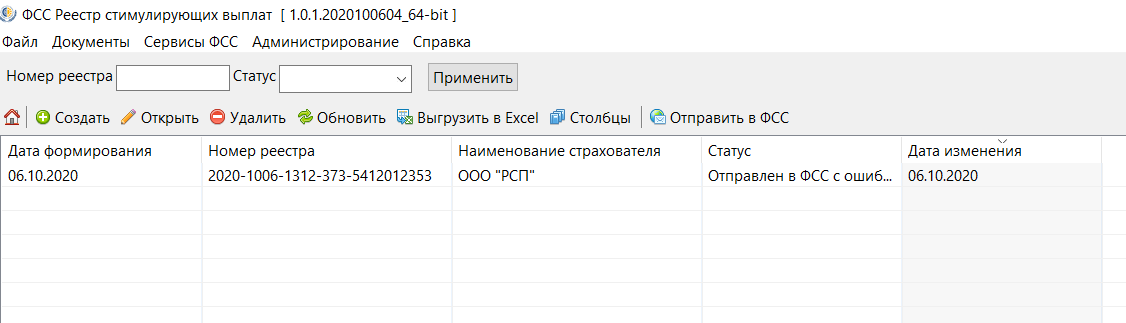 Рисунок 1 – Журнал реестровГлавный экран содержит следующие вкладки:Файл;Документы;Сервисы СФР;Администрирование;Справка.Вкладка «Файл» содержит следующие функции:«Закрыть» – закрывает текущий документ и возвращает пользователя на главный экран;«Экспорт» – выгружает все документы, сохранённые в журнале «Реестр выплат» в файл в формате .xlsx.«Выход» – осуществляет выход из ПО.Вкладка «Документы» позволяет пользователю переключаться между журналом реестров и справочником организаций.«Журнал реестров» – таблица, отображающая основные данные реестрам документов на осуществление выплат;«Документы» – таблица, отображающая перечень документов;«Журнал извещений» – таблица, отображающая запрошенные из модуля СЭДО извещения, сформированные компонентом ПВСО для данного работодателя;«Справочник организаций» – таблица, отображающая основные данные организаций-работодателей, чьи сотрудники являются получателями специальных социальных выплат;«Справочник сотрудников» – таблица, содержащая основные данные сотрудников организации (получателей специальных социальных выплат).Вкладка «Сервисы СФР» обеспечивает доступ к журналу обмена информацией с сервисами и модулями СФР и к журналу ошибок.«Журнал обмена информацией» отображает запросы, выполненные АРМ СВ-М к сервисам и модулям СФР. Запросом считается отправка документа.«Журнал ошибок» отображает перечень ошибок, возникших в результате отправки реестров в АРМ Ввода.Вкладка «Администрирование» обеспечивает пользователю доступ к следующим карточкам настроек:настройки реквизитов организации;настройка сервисов СФР;настройки соединения с БД;настройки подписи для сервисов;резервное копирование БД;восстановление БД.Карточка настройки реквизитов организации (Рисунок 2) предназначена для ввода данных организации, которая осуществляет формирование и отправку реестров.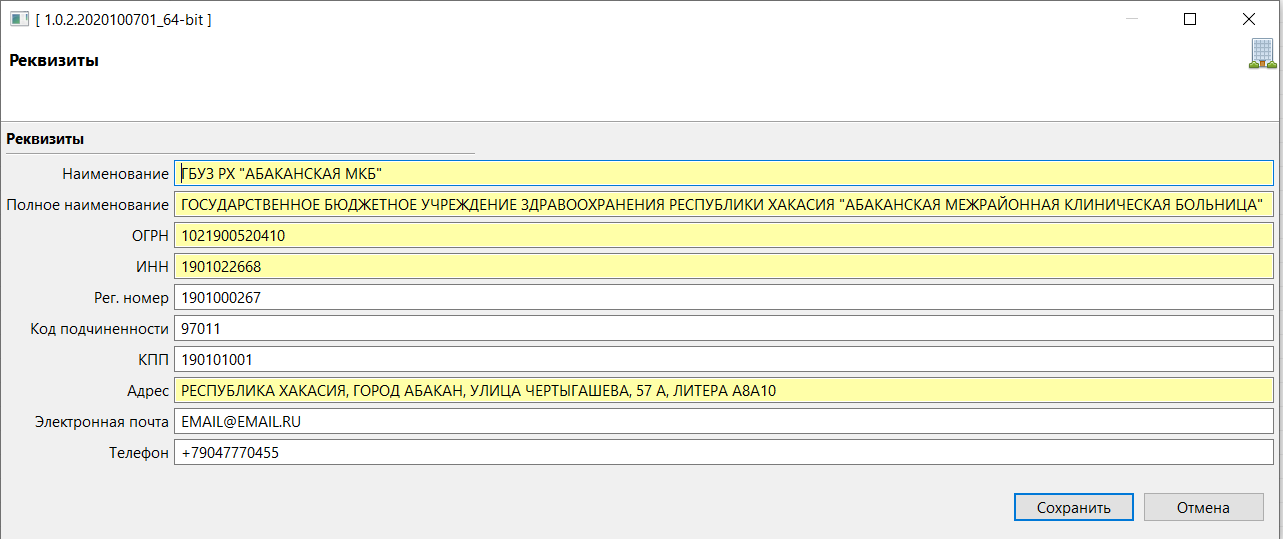 Рисунок 2 – Карточка настройки реквизитов организации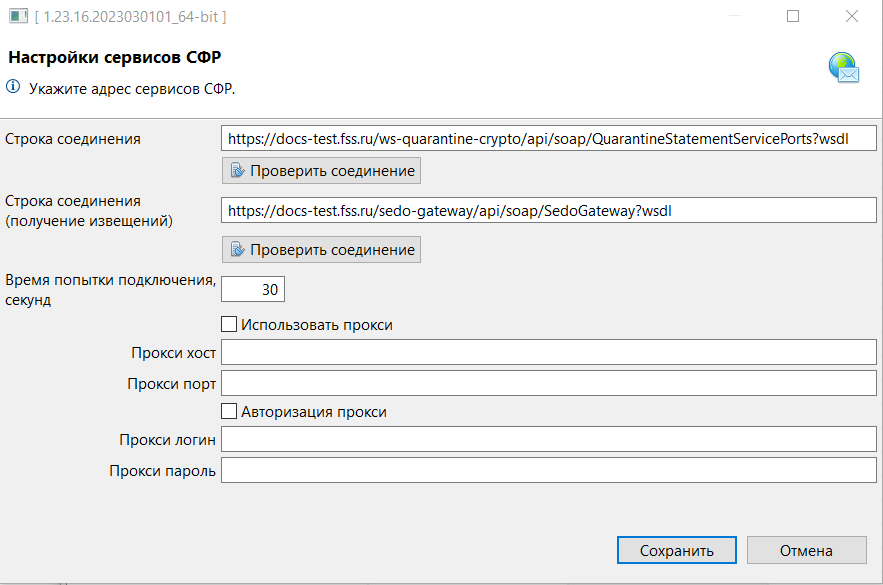 Рисунок 3 – Карточка настройки сервисов СФРКарточка настройки соединения с БД (Рисунок 4) предназначена для ввода параметров сервера базы данных.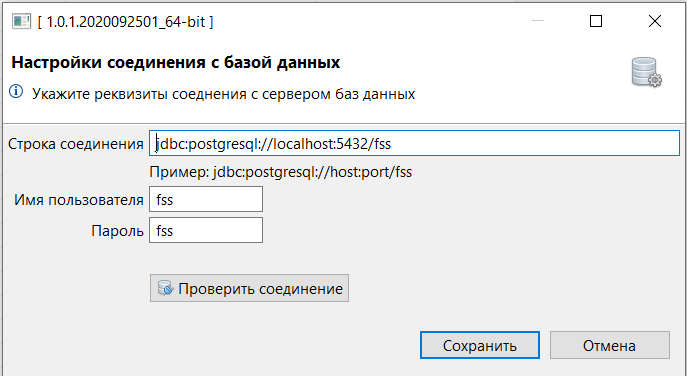 Рисунок 4 – Карточка настройки соединения с БДПримечание – После инсталляции ПО карточка настройки соединения с БД будет заполнена по умолчанию (Рисунок 4).Карточка настройки подписи для сервисов (Рисунок 5) предназначена для ввода настроек подписей.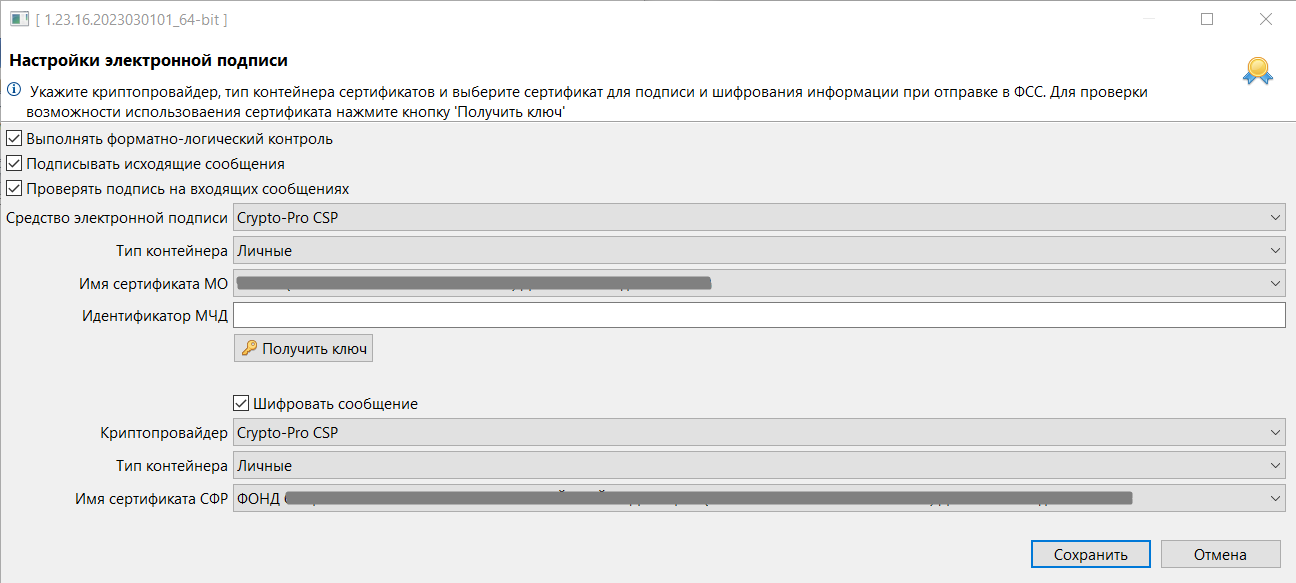 Рисунок 5 – Карточка настройки подписи для сервисовКарточки резервного копирования БД (Рисунок 6) и восстановления БД (Рисунок 7) предназначена копирования сведений.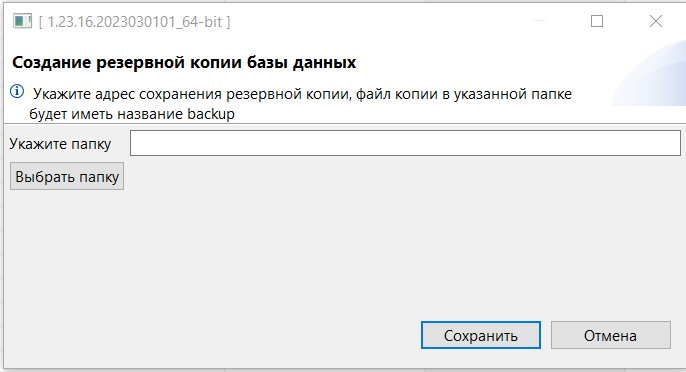 Рисунок 6 – Карточка резервного копирования БД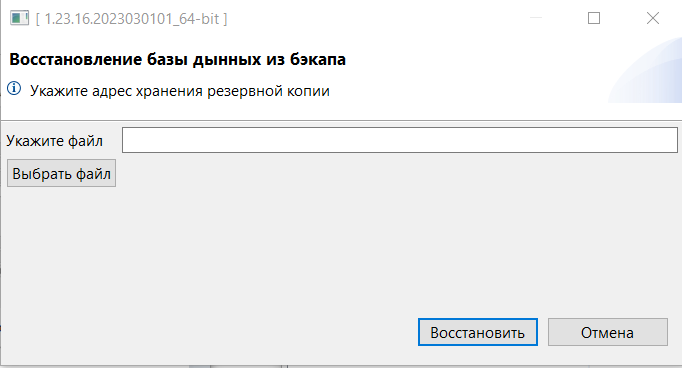 Рисунок 7 – Карточка восстановление БДВкладка «Справка» содержит информацию о версии ПО, ссылку для связи со службой поддержки, Руководство пользователя, Руководство администратора.Порядок проверки работоспособностиПеред началом работы с АРМ СВ-М необходимо убедиться в его работоспособности, запустив ПО. После успешного запуска на экране отобразится основное окно пользовательского интерфейса, что свидетельствует о работоспособностиОписание операцийРабота с реестрамиОписание статусов реестров и документовРеестры и документы, входящие в реестры, допускают статусы, приведенные в таблице (Таблица 2).Таблица 2 – Описание статусов реестров и документовФормирование реестра специальной социальной выплаты работникам медицинских и иных организаций (ПП РФ № 1762 – Ковид)Для формирования реестра необходимо выполнить следующие действия:перейти в журнал реестров. Для этого выбрать вкладку «Документы» – «Журнал реестров»;открыть выпадающий список кнопки «Создать» для выбора типа реестра;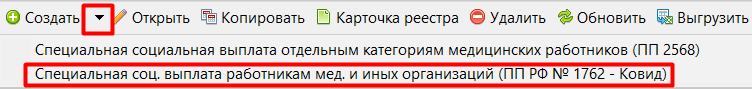 нажать на значение «Специальная социальная выплата работникам медицинских и иных организаций (ПП РФ № 1762 – Ковид)»;в открывшейся карточке (Рисунок 8) ввести месяц отчётного периода, выбрать организацию из списка или активировать флаг для загрузки данных организации из настроек ПО, указать ФИО, электронную почту и номер телефона составителя реестра;в случае формирования реестра для двойной оплаты за работу в праздничные дни требуется активировать флаг «Двойная оплата в праздничные дни», ввести оплачиваемый праздничный период, выбрать организацию из списка или активировать флаг для загрузки данных организации из настроек ПО, указать ФИО, электронную почту и номер телефона составителя реестра (Рисунок 9);нажать кнопку .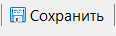 Примечание – Тип выплаты будет установлен по умолчанию: «Специальная соц. выплата работникам мед. и иных организаций (ПП РФ № 1762 – Ковид)» для АРМ СВ-М.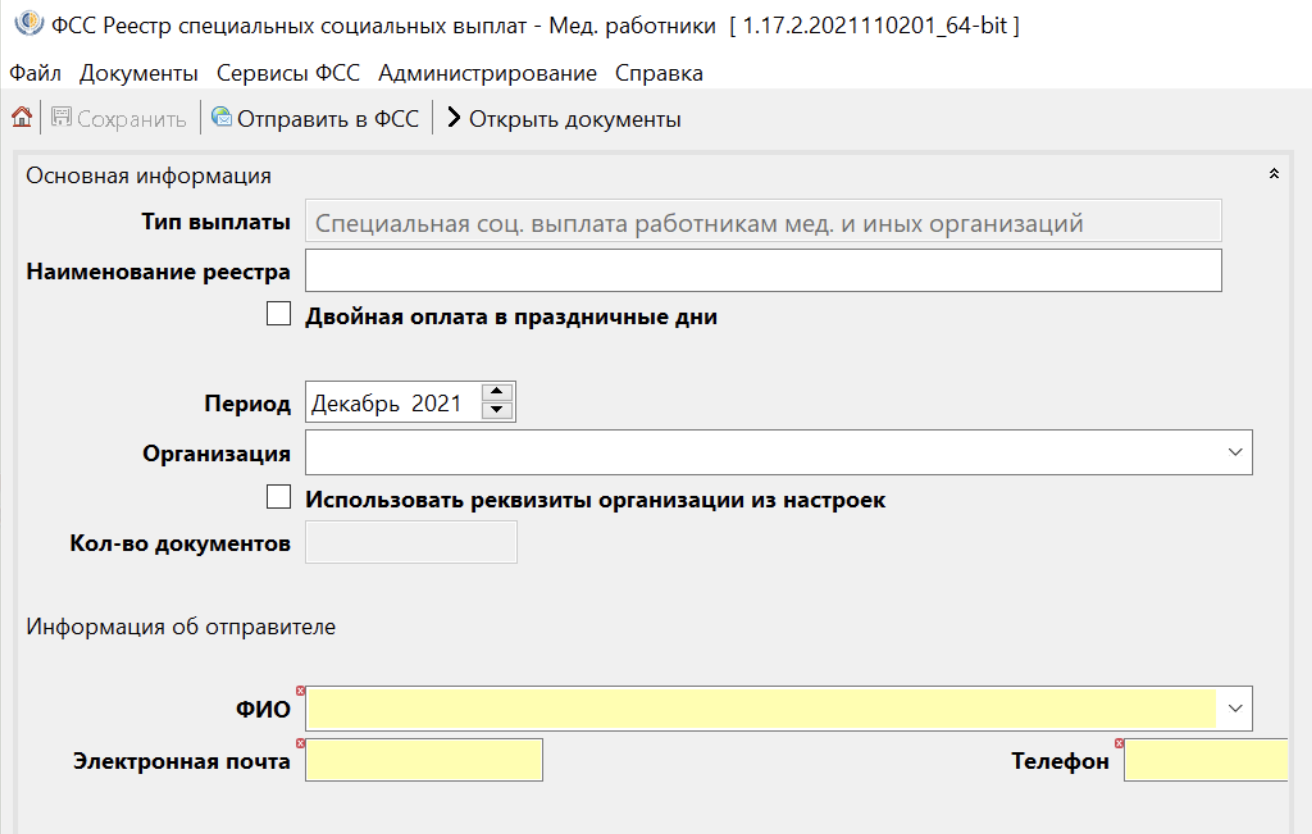 Рисунок 8 – Карточка реестра специальной социальной выплаты работникам медицинских и иных организаций (ПП РФ № 1762 – Ковид)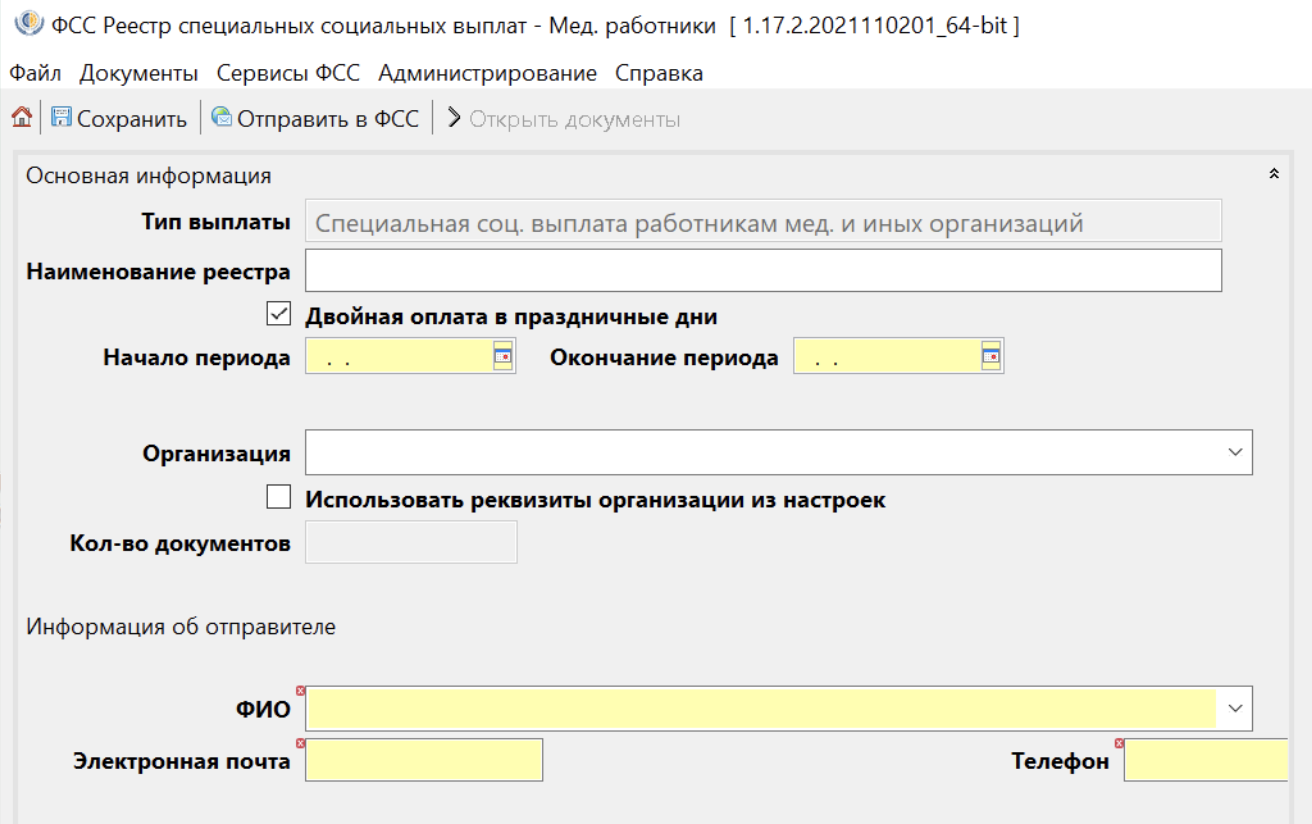 Рисунок 9 – Карточка реестра специальной социальной выплаты работникам медицинских и иных организаций (ПП РФ № 1762 – Ковид)Формирование реестра специальной социальной выплаты отдельным категориям медицинских работников (ПП РФ № 2568)Для формирования реестра необходимо выполнить следующие действия:перейти в журнал реестров. Для этого выбрать вкладку «Документы» - Журнал реестров;открыть выпадающий список кнопки «Создать» для выбора типа реестра;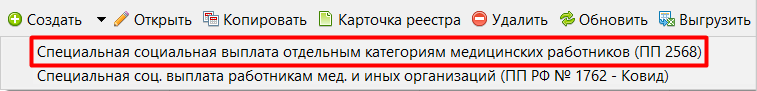 нажать на значение «Специальная социальная выплата отдельным категориям медицинских работников (ПП РФ № 2568)»;в открывшейся карточке (Рисунок 10) ввести месяц отчётного периода, выбрать организацию из списка или активировать флаг для загрузки данных организации из настроек ПО, указать ФИО, электронную почту и номер телефона составителя реестра; нажать кнопку .Примечание – Тип выплаты будет установлен по умолчанию: «Специальная социальная выплата отдельным категориям медицинских работников (ПП РФ № 2568)» для АРМ СВ-М.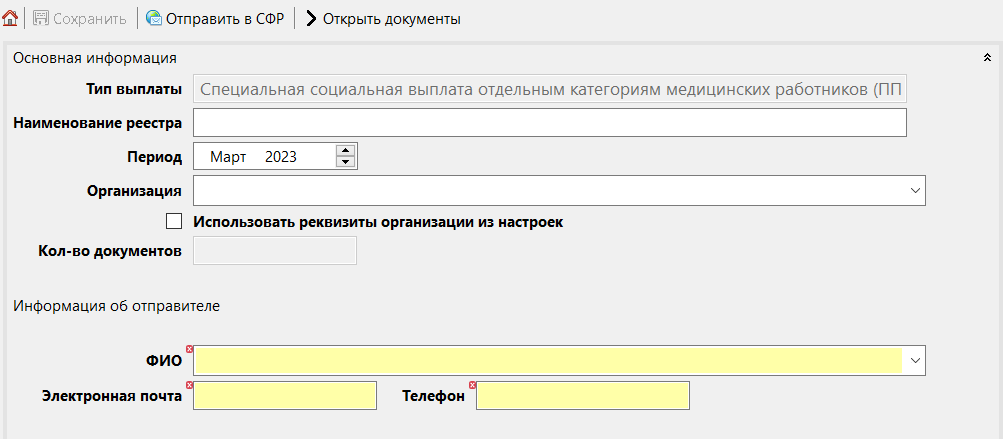 Рисунок 10 – Карточка реестра специальной социальной выплаты отдельным категориям медицинских работников (ПП РФ № 2568)Работа с документамиРабота с документами Журнал документов (Рисунок 11, Рисунок 12) предназначен для хранения, редактирования и удаления документов входящих в реестр.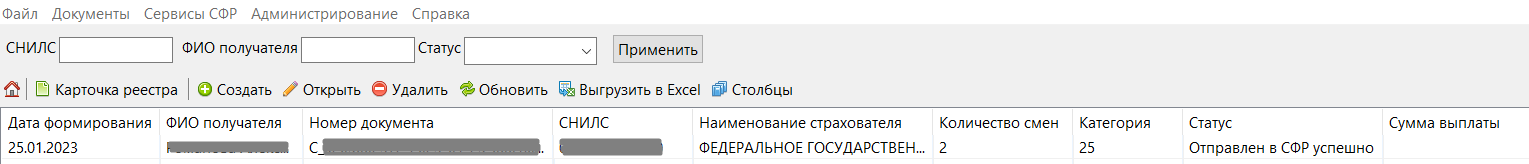 Рисунок 11 – Журнал документов по специальной социальной выплате работникам медицинских и иных организаций (ПП РФ № 1762 – Ковид)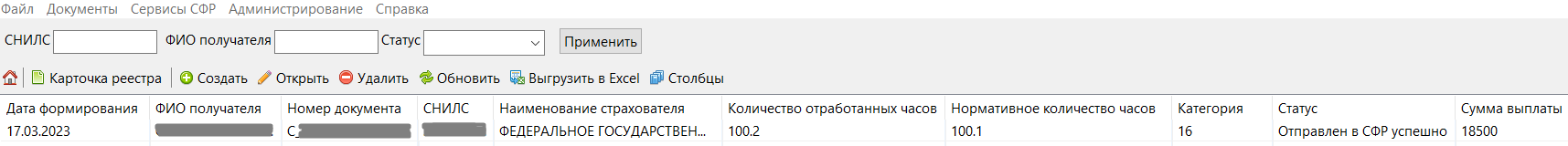 Рисунок 12 – Журнал документов по специальной социальной выплате отдельным категориям медицинских работников (ПП РФ № 2568)Для перехода в журнал документов необходимо нажать  в карточке реестра или дважды нажать на реестр в Журнале реестров.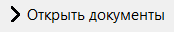 Журнал документов содержит следующие операции: - позволяет просмотреть основные данные реестра (см. п. 4.1.1 Рисунок 8, см. 4.1.3 Рисунок 10);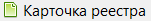 - создаёт новый документ (открывает новую форму для ввода сведений о получателе выплаты) (Рисунок 13);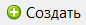  - открывает существующий документ;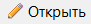  - удаляет документ.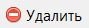 Форма ввода (Рисунок 13, Рисунок 14) допускает выполнение следующих операций:ввод сведений о получателях выплат;автозаполнение данных получателя при вводе СНИЛС, в случае наличия данных в системе;выбор сотрудника из справочника сотрудников по нажатию кнопки ;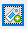 возврат пользователя в журнал документов по нажатию кнопки ;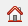 сохранение документа в статусе «Черновик» с возможностью последующего редактирования по нажатию кнопки ;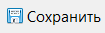 выполнение проверки документа на полноту и корректность заполнения полей по нажатию кнопки . Для повторного просмотра результатов проверок перейти в контекстное меню кнопки  и выбрать «Результат проверок».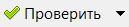 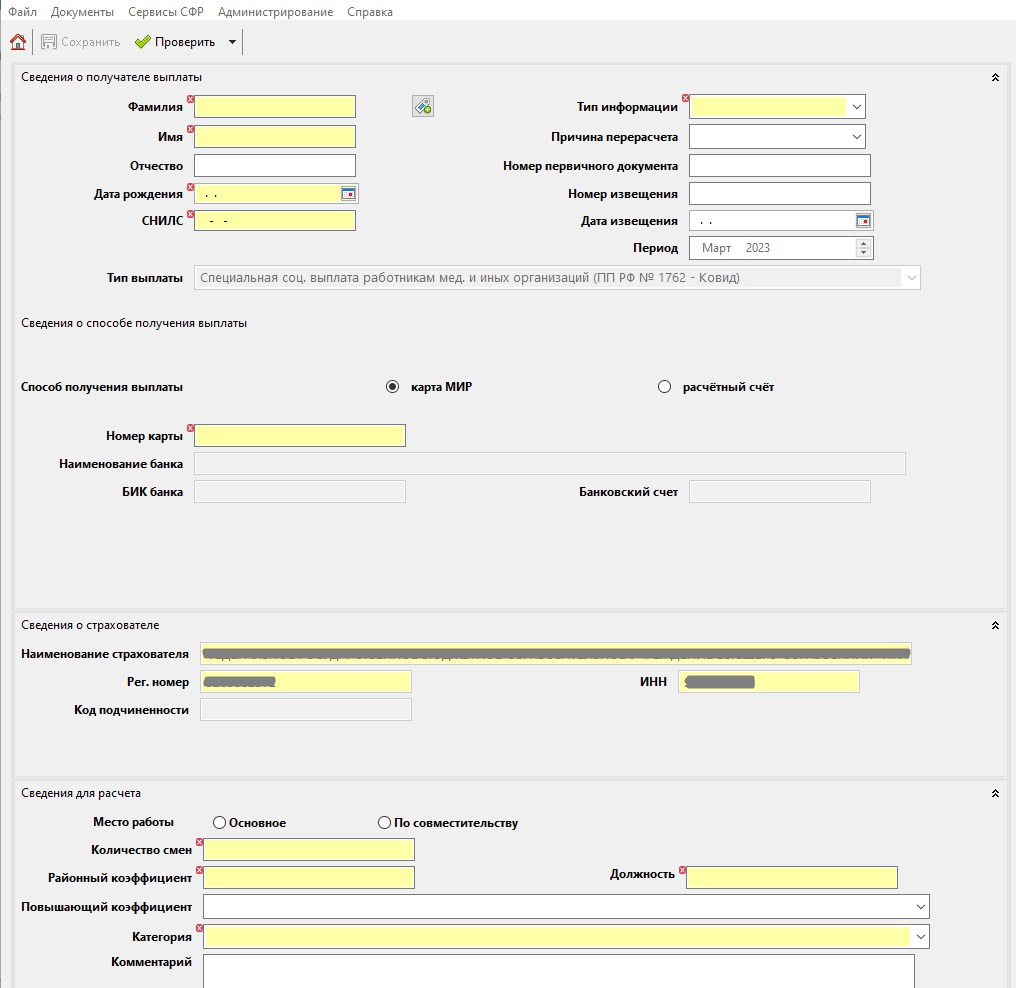 Рисунок 13 – Форма ввода сведений по специальной социальной выплате работникам медицинских и иных организаций (ПП РФ № 1762 – Ковид)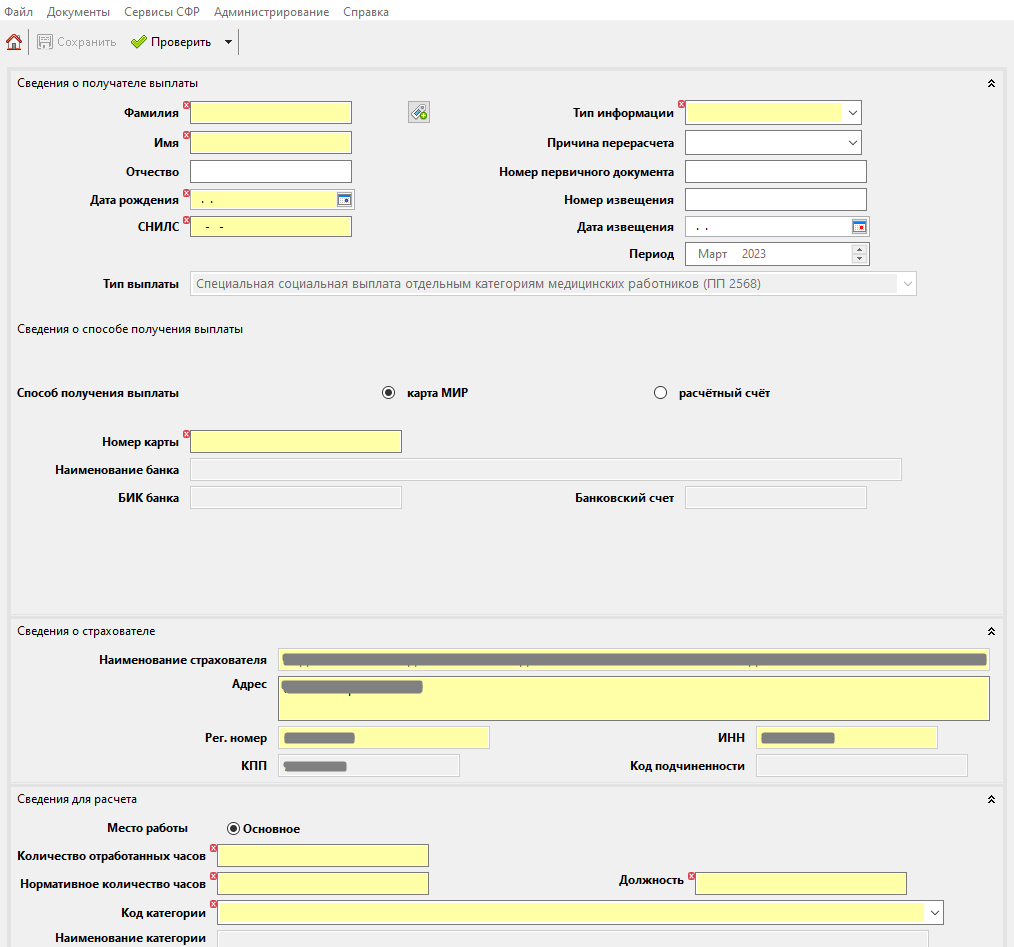 Рисунок 14 – Форма ввода сведений по специальной социальной выплате отдельным категориям медицинских работников (ПП РФ № 2568)Форма ввода предусматривает следующие особенности ввода:обязательные для заполнения поля выделены жёлтым цветом и отмечены красным крестиком;поле «Тип информации» принимает следующие значения:первичная – в случае если сведения на данного сотрудника формируются впервые за всё время или за текущий расчётный период;перерасчёт – в случае если сведения на данного сотрудника за текущий расчётный период ранее направлялись в СФР и возникли дополнительные условия исчисления суммы выплаты;в случае если поле «Тип информации» принимает значение «Перерасчёт», в поле «Причина перерасчёта» должен быть указан один из следующих вариантов:предоставлены дополнительные сведения о выплатах в расчётном периоде;иная причина.Примечание – В случае выбора иной причины перерасчёта в поле «Комментарий» необходимо оставить уточнение;поле «Должность» предусматривает произвольный ввод наименования должности работника;поле «Районный коэффициент» предусматривает ввод значения районного коэффициента принятого на территории, где организация осуществляет свою работу (только для специальных социальных выплат работникам медицинских и иных организаций (ПП РФ № 1762 – Ковид));поле «Повышающий коэффициент» предусматривает выбор значения коэффициента в соответствии с территориальной единицей, где получатель выплаты осуществляет работу (только для специальных социальных выплат работникам медицинских и иных организаций (ПП РФ № 1762 – Ковид)).Примечание – Районные и повышающие коэффициенты выбираются в соответствии с действующим законодательством и принятыми НПА.поле «Категория» для специальных социальных выплат работникам медицинских и иных организаций (ПП РФ № 1762 – Ковид) может принимать значения в соответствии со справочником категорий выплат (Таблица 3);Поле «Категория» для специальных социальных выплат отдельным категориям медицинских работников (ПП РФ № 2568) может принимать значения в соответствии со справочником категорий выплат (Таблица 4).Таблица 3 – Справочник категорий работников по специальной социальной выплате работникам медицинских и иных организаций (ПП РФ № 1762 – Ковид)Таблица 4 – Справочник категорий работников по специальной социальной выплате отдельным категориям медицинских работников (ПП РФ № 2568)Работа с документами в статусе «Черновик»Документы, сохранённые в статусе «Черновик» доступны для редактирования в журнале документов при переходе в реестр.Чтобы отредактировать сохранённый документ необходимо по двойному нажатию левой кнопки мыши на документе перейти в его форму редактирования или единичным нажатием выбрать необходимый документ и нажать кнопку .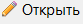 Редактирование документа выполняется в соответствии с п. 4.1.4 настоящего руководства.Удаление документаДля удаления документа или реестра необходимо выполнить следующие действия:в журнале документов или в журнале реестров по нажатию левой кнопки мыши выбрать необходимый документ или реестр;нажать кнопку ;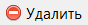 подтвердить удаление строки в модальном окне.Отправка реестра на рассмотрение в СФРДля отправки реестра на рассмотрение в СФР необходимо выполнить следующие действия:перейти в журнал реестров;выбрать нужный реестр в табличном представлении;нажать кнопку .По нажатию кнопки  открывается модальное окно (Рисунок 15). Данные в окне заполняются на основании данных, введённых на предыдущих этапах.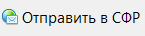 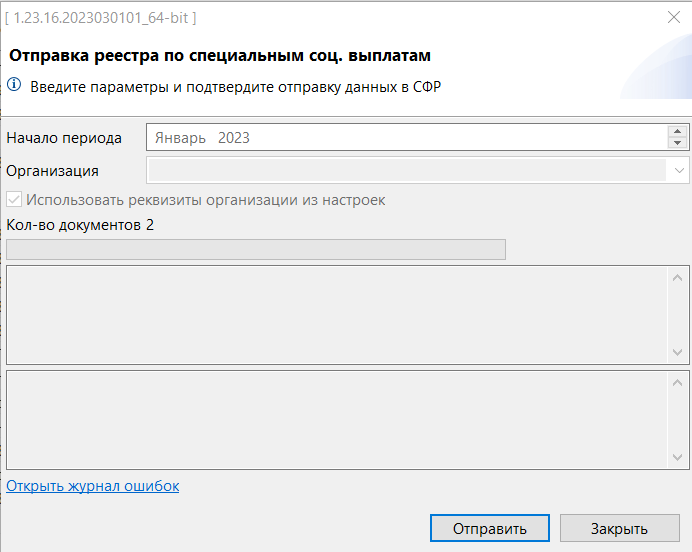 Рисунок 15 – Отправка реестраНажать кнопку «Отправить».По результатам обработки реестров в АРМ Ввода реестр и входящие в него документы (Рисунок 16) принимают статусы в соответствии с п. 4.1.1 настоящего руководства пользователя. 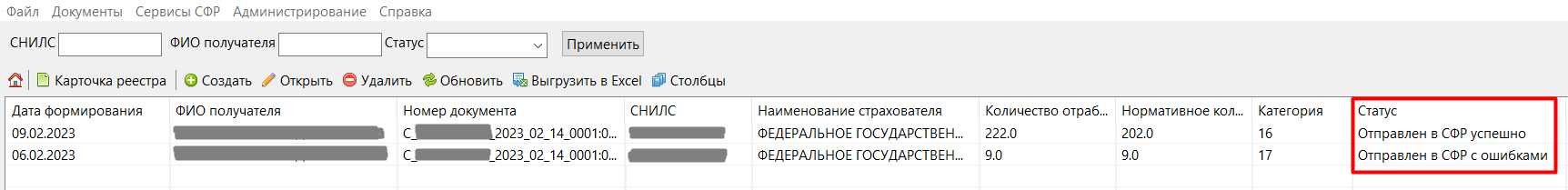 Рисунок 16 – Статус документов успешно отправленных в СФРВ случае успешной отправки документа в СФР, форма ввода этого документа станет недоступной для ввода сведений (Рисунок 17).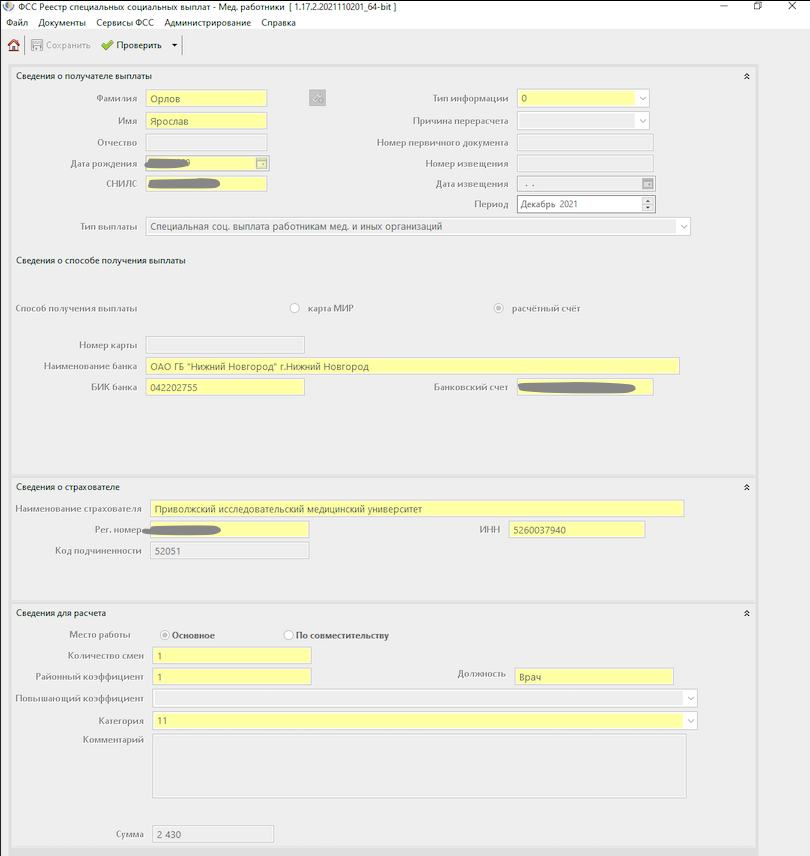 Рисунок 17 – Блокировка полей формы ввода после успешной отправки документа в СФРВ случае если при отправке реестра возникнет ошибка вызова сервиса (Рисунок 18), реестр сохранит статус «Черновик» и будет доступен для повторной отправки.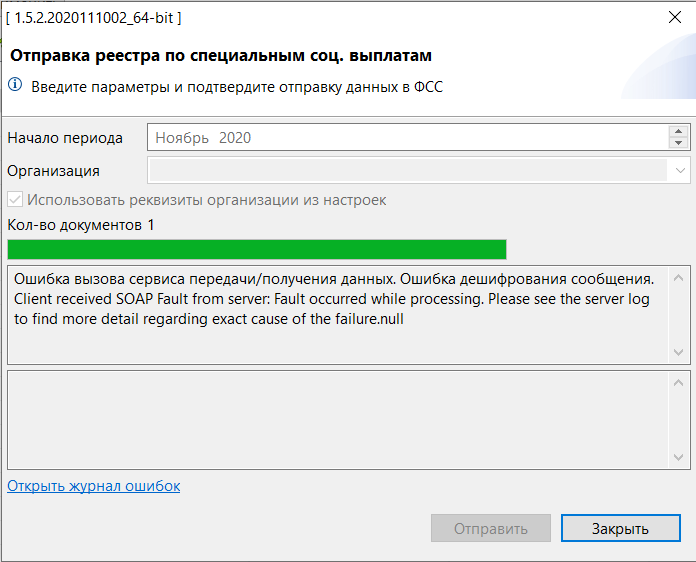 Рисунок 18 – Ошибка при отправке документаКонтроль взаимодействия с сервисамиДля контроля отправки документов реализована вкладка «Сервисы СФР», включающая в себя следующие разделы:журнал обмена информацией (Рисунок 19);журнал ошибок (Рисунок 20).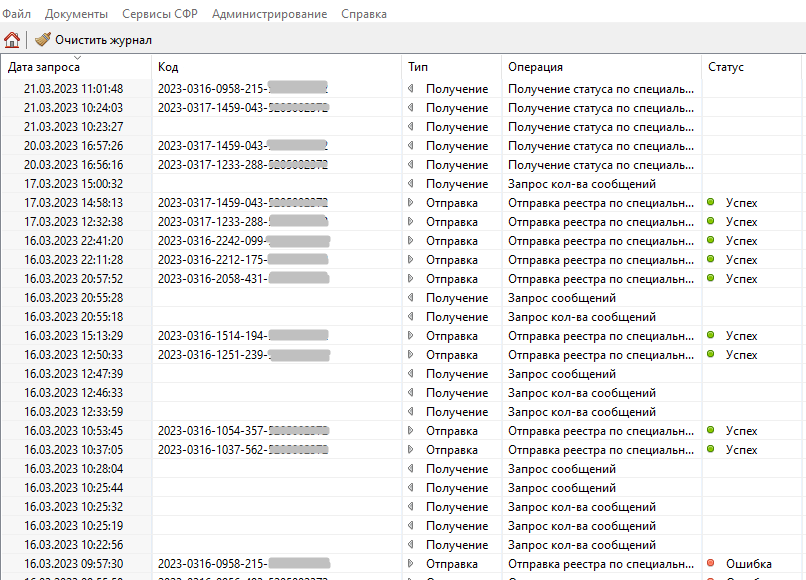 Рисунок 19 – Журнал обмена информацией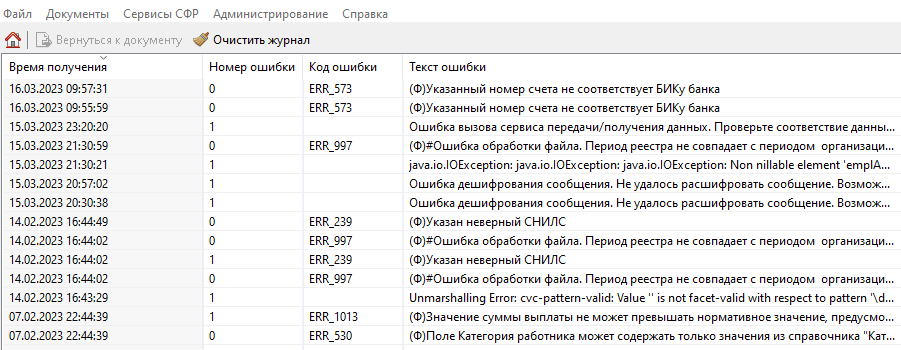 Рисунок 20 – Журнал ошибокЖурнал обмена информацией Журнал обмена информацией отображает все выполненные запросы АРМ СВ-М и ответы СФР.Для детального просмотра параметров запроса и ответа необходимо по двойному нажатию левой кнопки мыши на нужной строке открыть окно для скачивания XML файлов (Рисунок 21).Запросом является сообщение, содержащее реестр сведений (Рисунок 21 поз. 1).Ответом является протокол обработки реестра в АРМ Ввода (Рисунок 21 поз. 2).Для скачивания нажать кнопку «Сохранить», выбрать директорию для сохранения, нажать кнопку «Сохранить».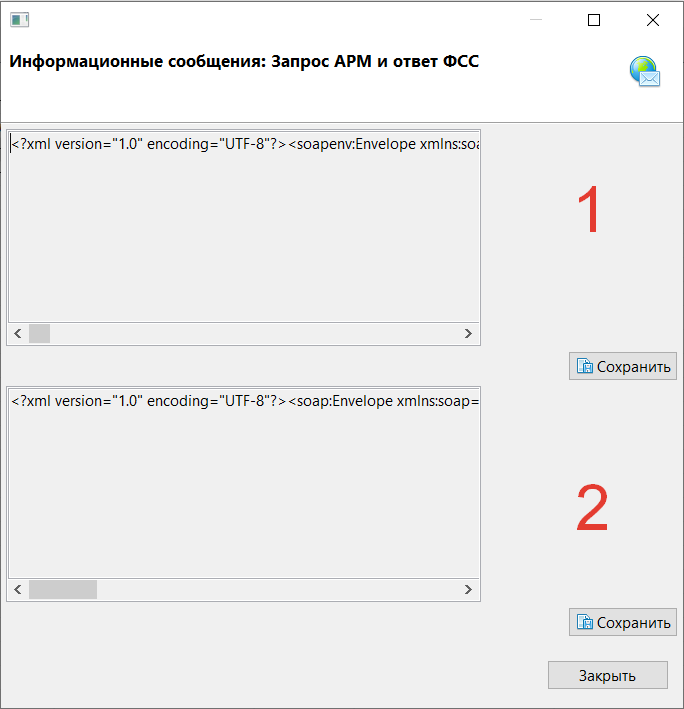 Рисунок 21 – Окно скачивания XMLЖурнал ошибок Журнал ошибок отображает ошибки, возникшие в результате каждого из запросовДля просмотра ошибки, необходимо перейти в неё по двойному нажатию левой кнопки мыши на строке ошибки (Рисунок 22)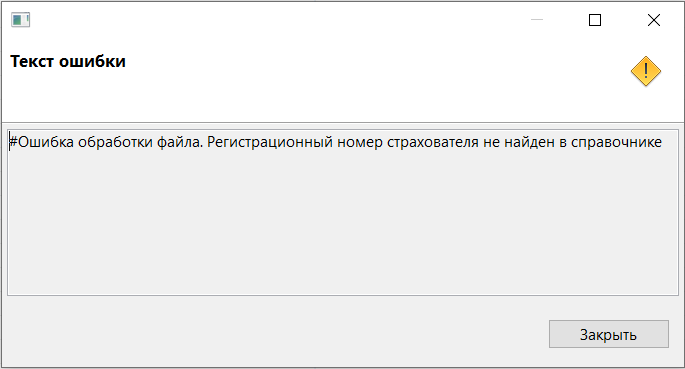 Рисунок 22 – Просмотр ошибкиИмпорт реестра в формате XMLРеестр сведений, содержащий документы по каждому получателю, может быть сформирован сторонним ПО в виде XML-документа и импортирован в АРМ СВ-М.Для импорта реестра по специальной социальной выплате работникам медицинских и иных организаций (ПП РФ № 1762 – Ковид) необходимо сформировать XML-документ в соответствии с примером приведённым в Приложении Б.Для импорта реестра по специальной социальной выплате отдельным категориям медицинских работников (ПП РФ № 2568) необходимо сформировать XML-документ в соответствии с примером приведённым в Приложении В.Для импорта XML-документа необходимо:в журнале реестров нажать кнопку ;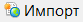 в открывшемся окне выбрать расположение импортируемого XML-документа;выбрать нужный документ, открыть его по двойному нажатию левой кнопки мыши или нажатию кнопки «Open».По результатам импорта реестр будет отображён в журнале реестров.В случае если импортируемый реестр не соответствует принятому формату, будет сформировано сообщение (Рисунок 23)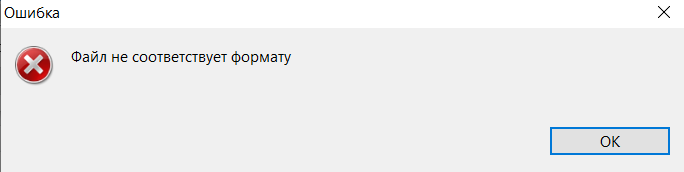 Рисунок 23 – Сообщение о несоответствии загружаемого XML-документа принятому форматуПримечание – Если в реестре для получателей специальных выплат предусмотрены повышающие коэффициенты, необходимо после импорта реестра перейти в каждый документ и проставить их вручную.Запрос статуса выплатыДля оперативного контроля статуса выплаты по направленным документам реестра в АРМ СВ-М реализована операция запроса статуса выплаты.Для выполнения операции необходимо в журнале реестров нажать кнопку «Получить статусы выплат».В результате выполнения операции возвращаются следующие сведения:статус выплаты;сумма выплаты.Статус выплаты может принимать следующие значения:отправлен на оплату;выплачен;оплата не прошла.Изменение статуса и суммы выплаты необходимо контролировать по каждому документу отдельно в журнале документов в соответствующих столбцах.Информация о статусе и сумме выплаты обновляется в соответствии с данными в ПВСО.Работа со справочникамиСправочник организацииСправочник организаций предназначен для хранения данных организаций, от имени которых может быть подан реестр в СФР.Добавление организации в справочникДля добавления организации необходимо выполнить следующие действия:перейти на вкладку «Документы» - «Справочник организаций»;нажать ;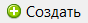 в открывшемся окне (Рисунок 24) ввести данные организации. Поля обязательные для заполнения выделены жёлтым цветом и отмечены красным крестиком;нажать кнопку сохранить.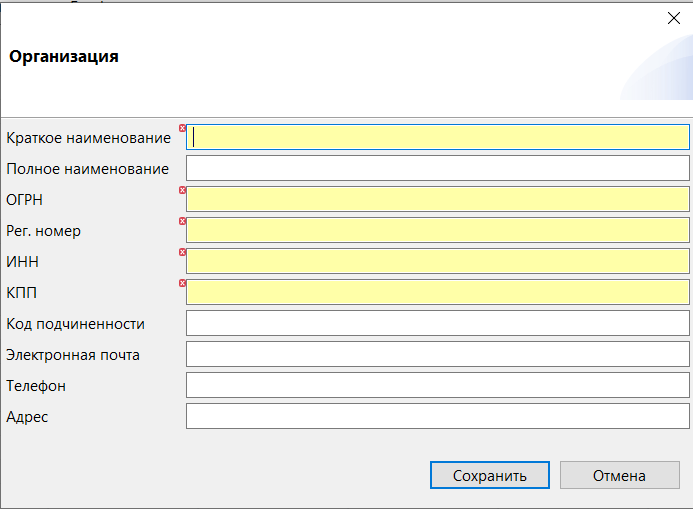 Рисунок 24 – Окно ввода данных организацийПоиск записи в Справочнике организацийПоиск организаций в справочнике организаций осуществляется по следующим параметрам:ОГРН;наименование.После ввода значений в соответствующие поля (Рисунок 25) необходимо нажать кнопку «Применить». Наименования, соответствующие требованиям, будут отображены в таблице.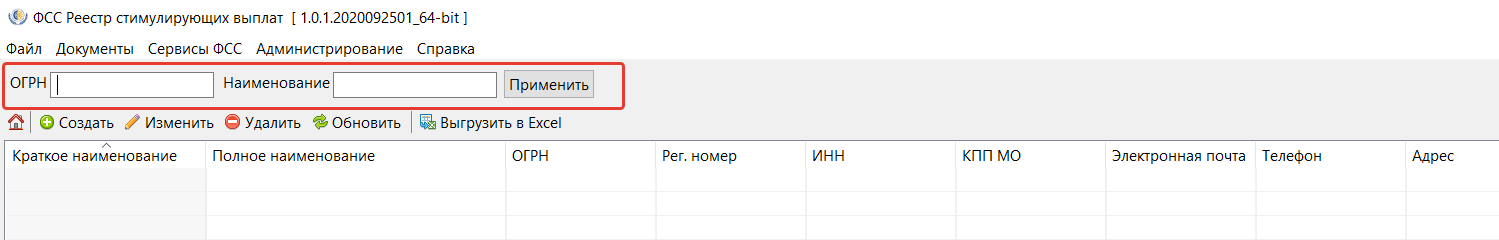 Рисунок 25 – Поиск в справочнике страхователейСправочник сотрудниковСправочник сотрудников предназначен для хранения данных работников, являющихся получателями специальных социальных выплат.Добавление сотрудников в справочникДля добавления данных сотрудников вручную необходимо выполнить следующие действия:перейти на вкладку «Документы» - «Справочник сотрудников»;в справочнике сотрудников нажать кнопку ;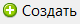 в открывшейся форме ввода (Рисунок 26) ввести данные сотрудника. Поля, выделенные жёлтым цветом и отмеченные красной звёздочкой, обязательны для заполнения.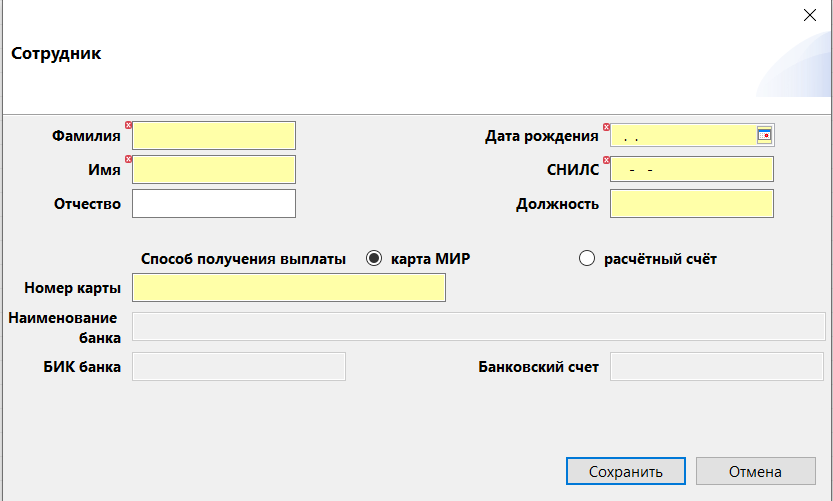 Рисунок 26 – Форма ввода сведений о сотрудникеПо нажатию кнопки «Сохранить» данные сотрудника будут сохранены и отображены в справочнике сотрудников (Рисунок 27).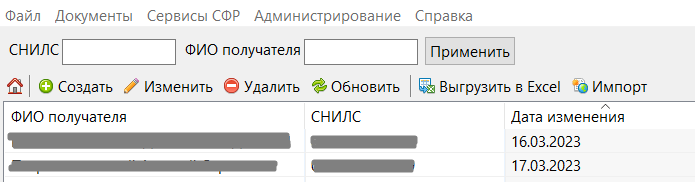 Рисунок 27 – Справочник сотрудниковИмпорт справочника сотрудников в формате XMLСведения о сотрудниках, необходимые для отправки реестров и хранящиеся в справочнике сотрудников, могут быть сформированы сторонним ПО в виде XML-документа и импортированы в АРМ СВ-М.Для импорта справочника сотрудников необходимо сформировать XML-документ в соответствии с описанием приведённым в Приложении А.Для импорта XML-документа необходимо:в справочнике сотрудников нажать кнопку ;в открывшемся окне выбрать расположение импортируемого XML-документа;выбрать нужный документ, открыть его по двойному нажатию левой кнопки мыши или нажатию кнопки «Open».По результатам импорта сведения о сотрудниках будут отображены в справочнике.В случае если импортируемый документ не соответствует принятому формату, будет сформировано сообщение (Рисунок 28).Рисунок 28 – Сообщение о несоответствии загружаемого XML-документа принятому форматуУправление фильтрами и сортировка документовПоиск реестров в журнале реестров осуществляется по следующим параметрам:СНИЛС;номер реестра;наименование реестра;статус;период с;период по.Для осуществления поиска реестров необходимо в журнале реестров ввести или выбрать данные для поиска в поля (Рисунок 29).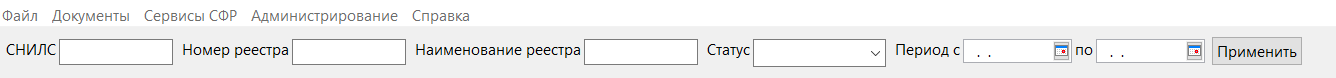 Рисунок 29 – Блок фильтровПосле ввода параметров и нажатия на кнопку «Применить» в журнале документов будут отображены документы в соответствии с указанными параметрами.Работа с извещениямиДля работы с извещениями в АРМ СВ-М реализован журнал извещений.Журнал извещений позволяет выполнять следующие операции:запрос и получение актуальных извещений из СЭДО;просмотр карточки извещения;просмотр формы извещения.Запрос извещений из СЭДОЗапрос актуальных извещений из СЭДО выполняется по нажатию кнопки  в журнале извещений.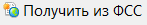 После нажатия кнопки  будет открыто модальное окно «Запрос извещений» (Рисунок 30). В модальном окне «Запрос извещений» необходимо указать наименование организации, для которой должны быть запрошены извещения. Организация может быть выбрана из справочника организаций или, при активации флага, из настроек реквизитов организации.После нажатия кнопки «Получить» сформированные в ПВСО извещения будут отображены в журнале извещений. В случае если извещений для указанной организации не сформировано будет сформировано сообщение: «Нет данных для обновления».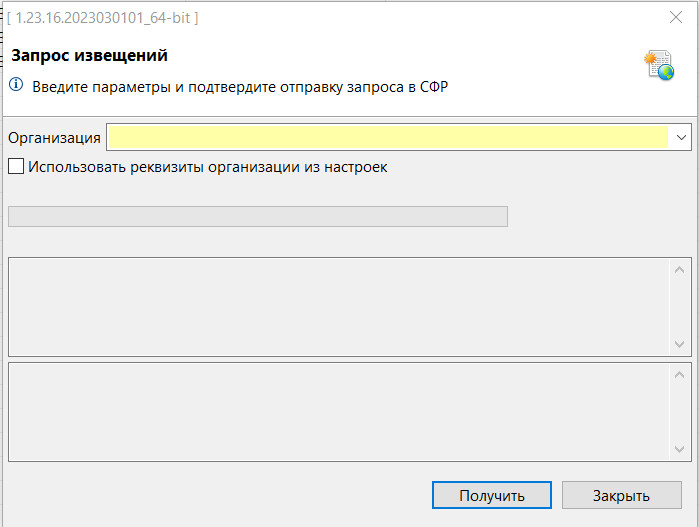 Рисунок 30 – Запрос извещений из СЭДОДля просмотра данных извещения необходимо выполнить двойное нажатие левой кнопки мыши на строке извещения или при выборе извещения нажать кнопку , перейти в карточку извещения (Рисунок 31).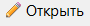 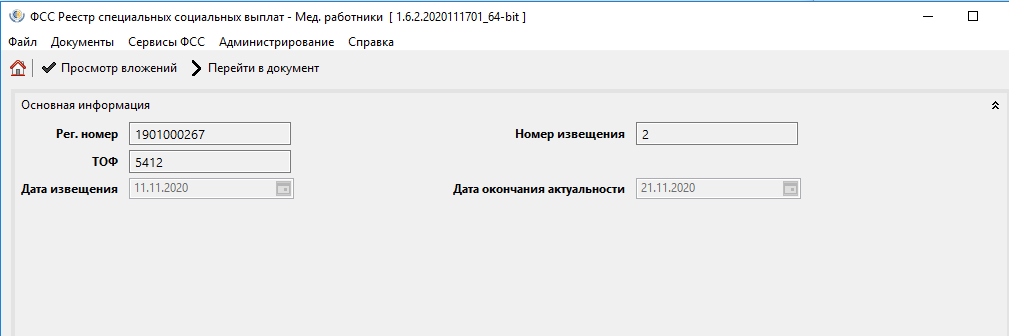 Рисунок 31 – Карточка извещенияПосле нажатия кнопки  в карточке извещения пользователю доступен просмотр формы извещения.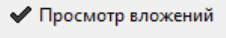 После нажатия кнопки  в карточке извещения пользователь будет перенаправлен в документ, для которого сформировано данное извещение.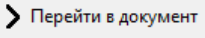 Отображение полейДля удобства работы с журналами АРМ СВ-М допускает пользовательское изменение компоновки элементов интерфейса.Для изменения порядка колонок в таблицах необходимо:зажать левую кнопку мыши на заголовке колонки, которую необходимо перенести;перетащить колонку в нужное место (Рисунок 32). 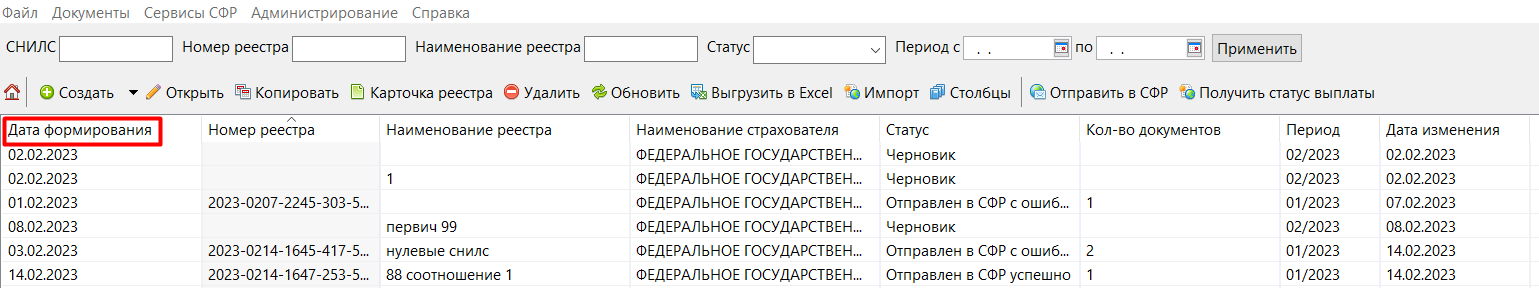 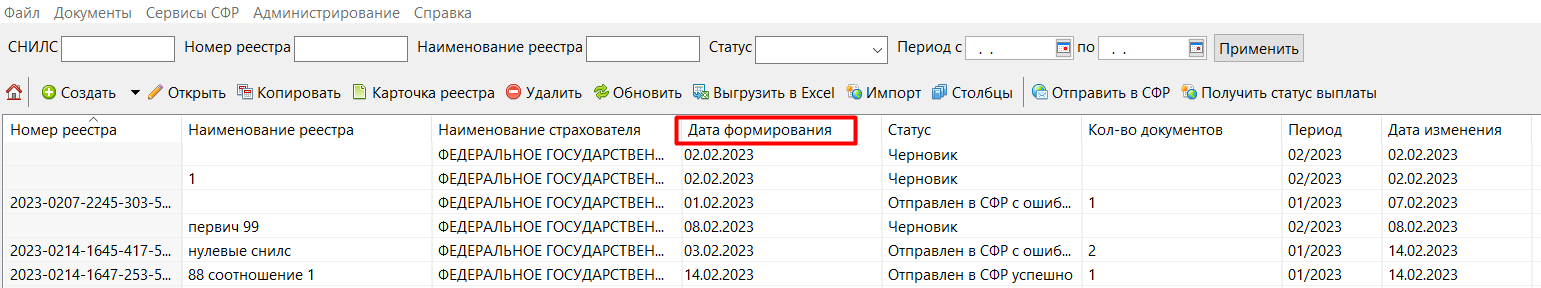 Рисунок 32 – Перемещение колонокДля изменения количества отображаемых документов на странице необходимо:ввести требуемое число документов для отображения; нажать кнопку «Показать» (Рисунок 33). 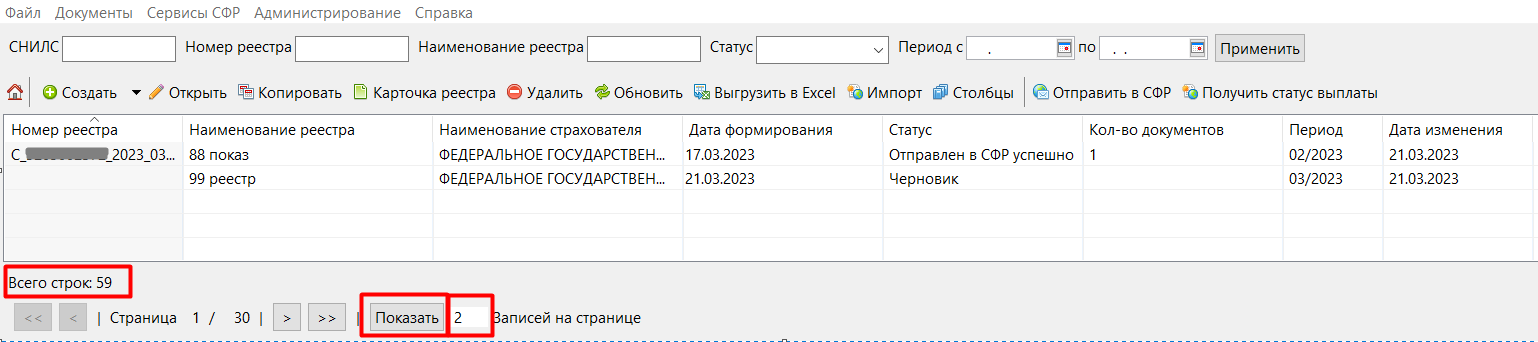 Рисунок 33 – Отображение записей на страницеДля быстрого перехода по страницам использовать кнопки «Предыдущая/Следующая страница» или «Перейти в начало/в конец» .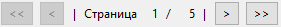 Формирование выгрузкиАРМ СВ-М позволяет выполнить выгрузку всех хранящихся в журнале реестров документ в  формате Excel.Для выполнения выгрузки необходимо выполнить следующие действия:нажать кнопку  или Файл – Экспорт;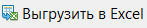 указать директорию сохранения выгрузки, подтвердить формирование выгрузки.Работа с МЧДАРМ СВ-М позволяет использовать МЧД при подписании реестров. Для использования функционала необходимо:- перейти во вкладку Администрирование / Настройка подписи для сервисов;- в поле «Идентификатор МЧД» указать идентификатор доверенности 
(Рисунок 34);- заполнить обязательные поля;- нажать кнопку «Сохранить»;- выполнить отправку реестра.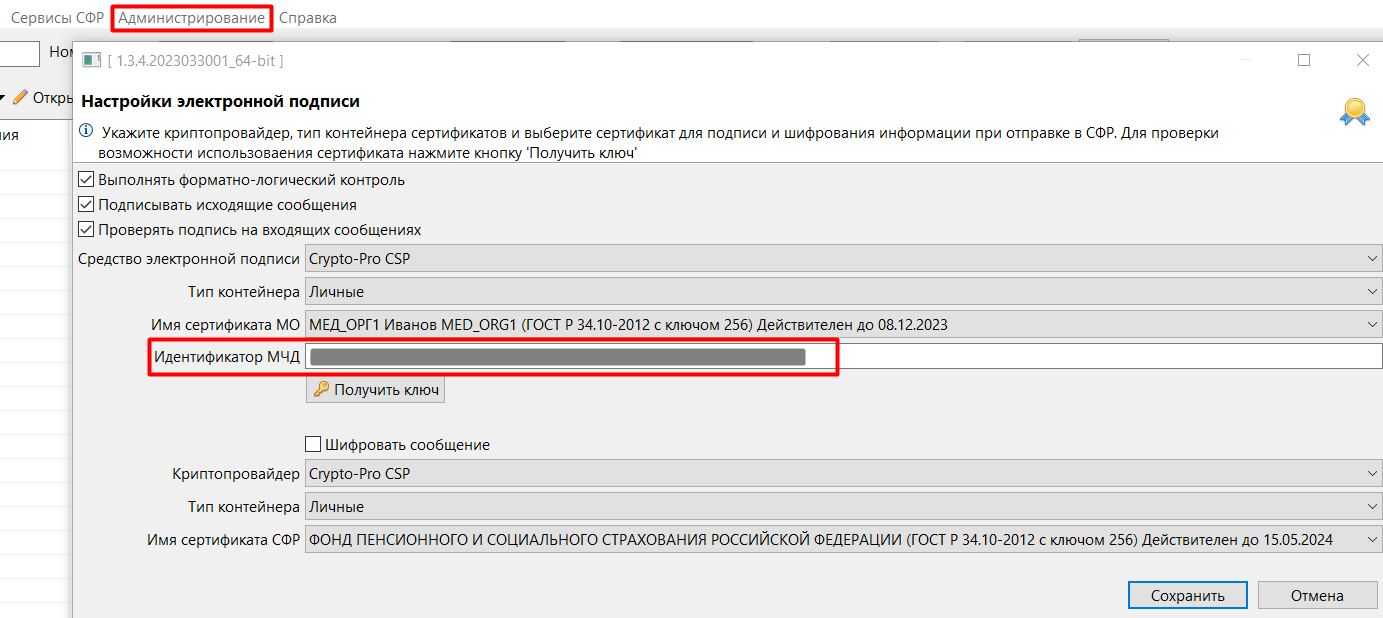 Рисунок 34 – Идентификатор МЧДАварийные ситуацииПри возникновении аварийных ситуаций следуйте указаниям, приведённым в Таблице 5. В случае если описание ситуации отсутствует, необходимо обратиться в службу поддержки.Таблица 5 – Описание аварийных ситуацийРекомендации по освоениюДля успешного освоения приложения необходимо иметь навыки работы с персональным компьютером и изучить следующие материалы и документацию:принципы работы с современными операционными системами семейства MS Windows;постановление правительства РФ № 1762 от 30.10.2020;постановление правительства РФ № 2568 от 31.12.2022;настоящее руководство пользователя.Приложение А	Пример XML-документа Справочника сотрудников<insuredData>	<row>        <snils>00000000001</snils>        <firstName>Имя</firstName>        <lastName>Фамилия</lastName>		<middleName>Отчество</middleName>        <paymentType>1</paymentType>        <accountBic>777777777</accountBic>        <accountName>имя банка 2</accountName>        <account>57777555555555553333</account>        <birthday>1980-10-01</birthday>    		<position>должность</position>		<paycardNum>99880088</paycardNum>    </row>	<row>		<snils>00000000000</snils>        <firstName>Имя 2</firstName>        <lastName>Фамилия 2</lastName>		<middleName>Отчество 2</middleName>        <paymentType>2</paymentType>        <accountBic>777777777</accountBic>        <accountName>имя банка 2</accountName>        <account>57777555555555553333</account>        <birthday>1980-10-01</birthday>    		<position>должность</position>		<paycardNum>99880088</paycardNum>    </row></insuredData>Приложение Б 	Пример XML-документа Реестра специальной социальной выплаты работникам медицинских и иных организаций (ПП РФ № 1762 – Ковид)<submitCovidWorkerRegistrRequest author="fio" dt1="2020-10-08" docType="99" covid="1" email="pochta" emplInn="7507000106" emplKpp="750701001" emplOgrn="1027739443236" emplRegnum="7700000003" phone="22-9999">         <row>            <commonDocInfo>               <typeInfo>0</typeInfo>            </commonDocInfo>            <insuredData>               <snils>00000000001</snils>               <firstName>Имя</firstName>               <lastName>Фамилия</lastName>               <paymentType>1</paymentType>               <accountBic>999999999</accountBic>               <accountName>Банк имя</accountName>               <account>89895000800000999996</account>               <birthday>1980-10-01</birthday>            </insuredData>            <employerData>               <employer>Г. КРАСНОЯРСК, УЛ. АК. ПАВЛОВА,   Д. 4, СТР. 7</employer>               <emplRegnum>7700000003</emplRegnum>               <emplInn>7507000106</emplInn>            </employerData>            <calculationData>			   <calcShifts>3</calcShifts>               <kfReg>1,35</kfReg>               <category>43</category>			   <position>должность</position>            </calculationData>         </row></submitCovidWorkerRegistrRequest>Приложение В	Пример XML-документа Реестра специальной социальной выплаты отдельным категориям медицинских работников (ПП РФ № 2568) <?xml version="1.0" encoding="UTF-8"?><submit2023WorkerRegistrRequest xmlns="http://www.fss.ru/integration/types/pvso/quarantine/covidworkerregistr/v01" author="Абрамов Абрам Альбертович" docType="88" dt1="2022-02-01" email="mail@mail.ru  " emplInn="0000000000" emplKpp="526001001" emplOgrn="0000000000000" emplRegnum="5200000000" phone="84951234567" software="fss_covid_payment" versionSoftware="1.0.1">  <row>    <commonDocInfo>      <batchNo>C_5200000000_2023_03_16_0002:001</batchNo>      <typeInfo>0</typeInfo>    </commonDocInfo>    <insuredData>      <snils>00000000007</snils>      <firstName>ИМЯ</firstName>      <lastName>ФАМИЛИЯ</lastName>      <middleName>ОТЧЕСТВО</middleName>      <paymentType>2</paymentType>      <paycardNum>2200000000000000</paycardNum>      <birthday>2000-01-24</birthday>    </insuredData>    <employerData>      <employer>МЕДИЦИНСКАЯ ОРГАНИЗАЦИЯ</employer>      <emplRegnum>5200000000</emplRegnum>      <emplInn>5200000000</emplInn>      <emplKPP>52000000</emplKPP>      <emplAddr>Поселок Приволжский</emplAddr>    </employerData>    <calculationData>      <calcShifts>222.0</calcShifts>      <calcShiftsNorm>139.4</calcShiftsNorm>      <position>Должность</position>      <category>119</category>      <emplFlag>1</emplFlag>      <paymentSum>7000.0</paymentSum>      <emplNote>примечание</emplNote>    </calculationData>  </row>  </submit2023WorkerRegistrRequest>Лист регистрации измененийФедеральная государственная информационная системаЕдиная интегрированная информационная система «Соцстрах»Обозначение/СокращениеОпределениеАРМАвтоматизированное рабочее местоАРМ ЛПУАвтоматизированное рабочее место лечебно-профилактического учрежденияАРМ СВ-МАвтоматизированное рабочее место лечебно-профилактического учреждения по специальным социальным выплатам медицинским работникамБДБаза данныхБИКБанковский идентификационный кодИННИдентификационный номер налогоплательщикКППКод причины постановки на учётМДЧМашиночитаемая доверенностьСВСпециальные выплатыСНИЛССтраховой номер индивидуального лицевого счетаСЭДОСистема электронного документооборотаПВСОФункциональный компонент «Прямые выплаты страхового обеспечения» подсистемы управления страховыми выплатами на случаи временной нетрудоспособности и в связи с материнством ПОПрограммное обеспечениеСФРФонд пенсионного и социального страхования Российской ФедерацииXMLeXtensible Markup Language – расширяемый язык разметкиНаименованиеОбозначениеРуководство пользователя98957020.425180.060.И3.06-2Руководство администратора98957020.425180.060.И5.02Статус			Описание			ОписаниеСтатусРеестрДокументЧерновикРеестр создан, карточка реестра заполнена основными данными. Реестр не был отправлен в СФР или отправка была выполнена с ошибкойДокумент создан, в документе заполнена формаОтправлен в СФР успешноРеестр отправлен в СФР, ни в одном документе реестра не обнаружено ошибок Реестр отправлен в СФР, в документе не обнаружено ошибок Отправлен в СФР с ошибкамиРеестр отправлен в СФР, в одном или нескольких документах реестра обнаружены ошибкиРеестр отправлен в СФР, в документе обнаружены ошибки.Код категорииКатегория работника (полностью) в соответствии с ППВыплата за нормосмену, руб.11Врач, оказывающий скорую медицинскую помощь, выездной бригады скорой медицинской помощи2 43012Врач, оказывающий специализированную медицинскую помощь в стационарных условиях3 88013Врач, оказывающий первичную медико-санитарную помощь2 43014Врач патолого-анатомического бюро (отделения медицинской организации), проводящий патолого-анатомические исследования, связанные с новой коронавирусной инфекцией (COVID-19)3 88015Врач, не оказывающий медицинскую помощь по диагностике и лечению новой коронавирусной инфекции COVID-19, контактирующий с пациентом с установленным диагнозом новой коронавирусной инфекции COVID-19 при выполнении должностных обязанностей2 43022Медицинский работник с высшим (немедицинским) образованием, оказывающий специализированную медицинскую помощь в стационарных условиях3 88023Медицинский работник с высшим (немедицинским) образованием, оказывающий первичную медико-санитарную помощь2 43024Медицинский работник с высшим (немедицинским) образованием патолого-анатомического бюро (отделения медицинской организации), проводящий патолого-анатомические исследования, связанные с новой коронавирусной инфекцией (COVID-19)3 88025Медицинский работник с высшим (немедицинским) образованием, не оказывающий медицинскую помощь по диагностике и лечению новой коронавирусной инфекции COVID-19, контактирующий с пациентом с установленным диагнозом новой коронавирусной инфекции COVID-19 при выполнении должностных обязанностей2 43031Средний медицинский персонал, участвующий в оказании скорой медицинской помощи1 21532Средний медицинский персонал, участвующий в оказании медицинской помощи в стационарных условиях2 43033Средний медицинский персонал, участвующий в оказании первичной медико-санитарной помощи1 21534Средний медицинский персонал патолого-анатомического бюро (отделения медицинской организации), проводящий (обеспечивающий условия для проведения) патолого-анатомические исследования, связанные с новой коронавирусной инфекцией (COVID-19) 2 43035Средний медицинский персонал, не оказывающий  медицинскую помощь по диагностике и лечению новой коронавирусной инфекции COVID-19, контактирующий с пациентом с установленным диагнозом новой коронавирусной инфекции COVID-19 при выполнении должностных обязанностей1 21541Младший медицинский персонал, обеспечивающий оказание скорой медицинской помощи, выездной бригады скорой медицинской помощи95042Младший медицинский персонал, обеспечивающий оказание специализированной медицинской помощи в стационарных условиях1 21543Младший медицинский персонал, обеспечивающий оказание первичной медико-санитарной медицинской помощи в амбулаторных условиях60044Младший медицинский персонал патолого-анатомического бюро (отделения медицинской организации) , обеспечивающий условия) для проведения патолого-анатомических исследований, связанных с новой коронавирусной инфекцией (COVID-19) 1 21545Младший медицинский персонал, не оказывающий медицинскую помощь по диагностике и лечению новой коронавирусной инфекции COVID-19, контактирующий с пациентом с установленным диагнозом новой коронавирусной инфекции COVID-19 при выполнении должностных обязанностей60051Водитель машины выездной бригады скорой медицинской помощи1 21561Водитель машины выездной бригады скорой медицинской помощи, занятый в организации, предоставляющей транспортные услуги1 21571Член лётного экипажа санитарной авиации, осуществляющий медицинскую эвакуацию пациентов с новой коронавирусной инфекцией (COVID-19)1 21581Член лётного экипажа санитарной авиации, занятый в организации, предоставляющей транспортные услуги осуществляющий медицинскую эвакуацию пациентов новой коронавирусной инфекцией (COVID-19)1 21591Фельдшер (медицинская сестра) по приёму вызовов скорой медицинской помощи и передаче их выездным бригадам скорой медицинской помощи600Код
категорииКатегория работника (полностью) в соответствии с ППВыплата по норме, руб.016Врачи центральных районных, районных и участковых больниц18 500916Врачи и медицинские работники с высшим (немедицинским) образованием центральных районных, районных и участковых больниц18 500017Врачи, к которым обращаются (которых посещают) граждане по поводу заболеваний (состояний) или с профилактической целью, включая проведение исследований, работающие в медицинских организациях, оказывающих первичную медико-санитарную помощь по территориально-участковому принципу прикрепленному населению, а также осуществляющие диспансерное наблюдение граждан по основному заболеванию (состоянию)14 500917Врачи, к которым обращаются (которых посещают) граждане по поводу заболеваний (состояний) или с профилактической целью, включая проведение исследований, и медицинские работники с высшим (немедицинским) образованием, работающие в медицинских организациях, оказывающих первичную медико-санитарную помощь по территориально-участковому принципу прикрепленному населению, а также осуществляющие диспансерное наблюдение граждан по основному заболеванию (состоянию)14 500018Врачи, осуществляющие прижизненные гистологические и цитологические исследования по направлениям врачей центральных районных, районных и участковых больниц и врачей, к которым обращаются (которых посещают) граждане по поводу заболеваний (состояний) или с профилактической целью, включая проведение исследований, работающих в медицинских организациях, оказывающих первичную медико-санитарную помощь по территориально-участковому принципу прикрепленному населению, а также осуществляющих диспансерное наблюдение граждан по основному заболеванию (состоянию)11 500028Медицинские работники с высшим (немедицинским) образованием, осуществляющие прижизненные гистологические и цитологические исследования по направлениям врачей центральных районных, районных и участковых больниц и врачей, к которым обращаются (которых посещают) граждане по поводу заболеваний (состояний) или с профилактической целью, включая проведение исследований, работающих в медицинских организациях, оказывающих первичную медико-санитарную помощь по территориально-участковому принципу прикрепленному населению, а также осуществляющих диспансерное наблюдение граждан по основному заболеванию (состоянию)11 500019Врачи станций (отделений) скорой медицинской помощи11 500036Специалисты со средним медицинским образованием центральных районных, районных и участковых больниц8 000037Специалисты со средним медицинским образованием, работающие с врачами, к которым обращаются (которых посещают) граждане по поводу заболеваний (состояний) или с профилактической целью, включая проведение исследований, работающие в медицинских организациях, оказывающих первичную медико-санитарную помощь по территориально-участковому принципу прикрепленному населению, а также осуществляющие диспансерное наблюдение граждан по основному заболеванию (состоянию), а также оказывающие первичную медико-санитарную помощь по поводу заболеваний (состояний) или с профилактической целью, включая проведение исследований, по территориально-участковому принципу прикрепленному населению и  (или) осуществляющие диспансерное наблюдение граждан по основному заболеванию (состоянию)6 500109Медицинские сестры станций (отделений) скорой медицинской помощи7 000119Фельшеры станций (отделений) скорой медицинской помощи7 000046Младший медицинский персонал центральных районных, районных и участковых больниц4 500047Младший медицинский персонал медицинских организаций, оказывающих первичную медико-санитарную помощь гражданам по территориально-участковому принципу4 500049Младший медицинский персонал станций (отделений) скорой медицинской помощи4 500099Медицинские сестры (фельдшеры) по приему вызовов скорой медицинской помощи и передаче их выездным бригадам скорой медицинской помощи4 500№Описания аварийной ситуацииДействия в случае возникновения аварийной ситуации1АРМ СВ-М перестал отвечать на действия пользователяВыполнить перезагрузку АРМ СВ-М2При выполнении действий с реестром или документом получено сообщение «Ошибки доступа к БД»Данная ошибка может возникнуть в случае, если на рабочей машине была запущена одна из следующих сборок:АРМ СВ-С;АРМ ЛПУ.и сборка АРМ СВ-М была только что установлена.Для устранения ситуации необходимо выполнить перезагрузку АРМ СВ-М№
версии док-таДата
измененияИзменения1.0 31.12.2022Версия, полученная в рамках исполнения работ по ГК №02731000007220000430001/257 от 18.11.2022г.1.116.03.202323-ЛПУ-00041.216.06.202323-ЛПУ-0007